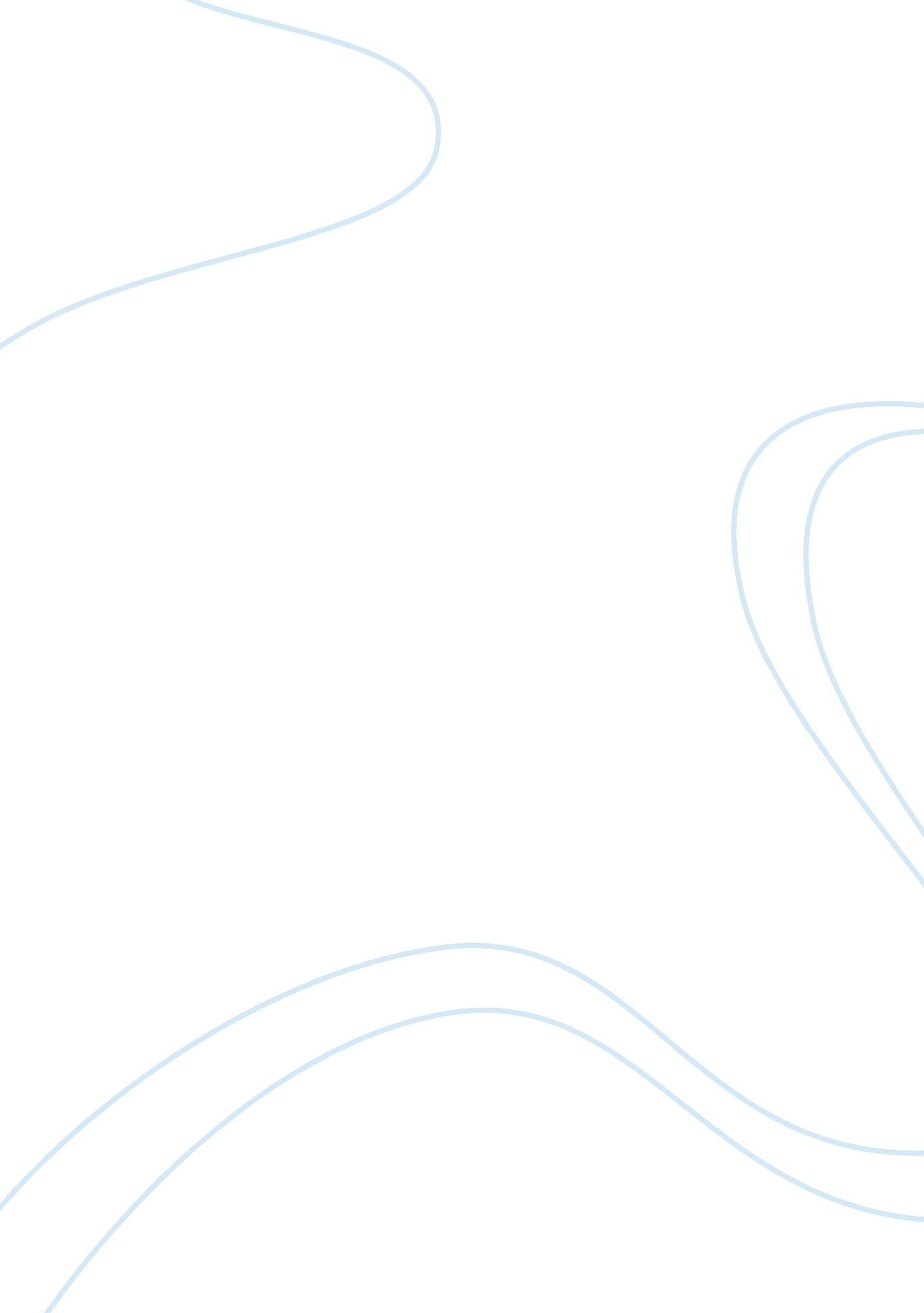 The effect of tourism on peoples lifestyle tourism essay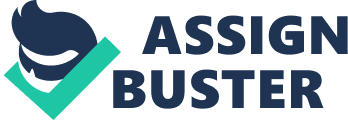 According, Gawler believed that tourism is effecting to economic and lifestyle of people in each area of tourism. Tourism has fears that is expanded to tourism and related to badly react or mass tourists. Anyway, tourism can be both positive and negative impacts on countries. Moreover, Mirbabayev and Shagazatova said that nowadays, tourism is the largest factor of economic. Tourism is evolving in economic activities. Various sectors of economy have affected from growing development rates; infrastructure development, foreign currency inflows, and new management. They can be contributed to the social and economic development in big part of the country. Also, Lehmann (2005) explained that there are three distinct parts: direct, indirect, and induced in the total economic impact of travelers First, the direct impact is the value added of those sectors that interact directly with the visitor. Second, the indirect impact is the benefit to suppliers to those direct sectors. Third, the induced impact adds the impact of tourism-generated wages as they are spent in economy. In addition, Rattanasuwongchai (1994) told that Tourism is the fastest growing industries and can generate national income in developing economies. Same as the other, Thailand has a tourism that is a major source of national income. Although tourism had some negative effects, it has covered all level. Otherwise, Sugiyarto, Blake, and Sinclair (2002) defined that tourism took place within a large context of the world economy. Besides, Sherpa (2006) said that tourism is a major economic activity providing livelihoods to poor people. Moreover, Bartsch (1998) said that Tourism conducted tourists visiting the village. They can get extra income and took advantage by offering accommodation to tourists. Likewise, Khadka (1996) explained that International tourism is a fast growing in economic factors. It increased in national income. Meanwhile, Albqami (1997) said that Tourism had received more attention in nowadays. Tourism stimulated to the economic growth. Similarly, Suntikul (2008) told that Tourism has a difficult problem. Tourism is accepting as the economic and societal importance of tourism activity. However, tourism has poorly managed within its economy, social, and environmental contexts. The meaning of the ‘ impacts’ of tourism cannot be properly assessed. Advantage of tourism impact According, Gawler (2001) believed that the advantages of tourism are economic development. Tourism is helping to support communities, particularly in rural areas. There are little dependences on urban centers and imports to sustain tourism activity as we called “ decentralised”. Tourism development often brings a range of benefits to host communities. Improved infrastructure power, water, and telecommunications, services (banks, transport) and new investments, all serve to enhance the lifestyles of communities. Tourism can make a sense of community pride in their location. Tourism can exchange for cultural between communities and visitors. Tourism creates regional identity both nationally and internationally. Conservation area efforts and provides effective management of significant areas can get the fund for conservative and management. Tourism can promote the preservation. Otherwise, Mirbabayev and Shagazatova supported that Tourism can be both a source of international peace and understanding. Here are possible positive effects of tourism: Tourism is developing positive attitudes towards each other culture and learning about each other’s culture and customs. Also, Tourism is reducing negative perceptions and stereotypes. Tourism is developing friendships and developing pride, appreciation, understanding, respect, and tolerance for each other’s culture. Finally, Tourism is increasing self-esteem of hosts and tourists. Similarly, Lehmann (2005) said that tourism consists of share of the retail, transportation, restaurant, lodging, and entertainment industries directly contribute to the travel sector. Tourism directly gave nearly $1. 64 billion in Palm Beach County on 2004. Meanwhile, Sugiyarto, Blake, and Sinclair (2002) defined that the levels of GDP and employment are increased by tourism growth. Trade, tax and balance of payment can increase by tourism activity. Additional, Albqami (1997) said that tourism industry is increased; the industry will need to purchase more input in the economy to produce the additional output. These purchases will stimulate additional output. Disadvantage of tourism impact According to, Rattanasuwongchai (1994) told that a huge number of tourists exploit natural resources. Tourism has a heavy impact on the environment. In addition, tourism needs more infrastructures, transportation and other facilities which can cause environmental suffering. Tourism caused environmental pollution from human waste, sewerage into water sources, and trash. Without strict regulations in land using, most hotel may invade the preservative areas. It can be cause of declining in participation in rural traditional. Similarly, Bartsch (1998) explained that Tourism in Ban Chaidee is does not replace any other activity, and agriculture which is still regarded by people as most important economic activity. Environmental damage and government policies have decreased the traditional resources of the villagers. The pollution caused by tourists, noise pollution late at night. Moreover, Khadka (1996) explained that Environmental and socio-cultural depletes may make tourism unsustainable. These factors can also be regional in their nature or impact. Otherwise, Sherpa (2006) said that tourists had a negative effect to loss of rural culture. In additional, Suntikul (2008) told that tourists took a critical the cultural in tourism practice, and the host culture. Tourism is introducing negative impacts to Luang Prabang. 